Promotion (regrading) Recommendation Form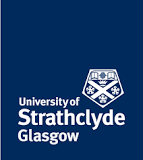 This form applies to the regrading process for all grades of Administrative and Professional Services, Technical Services and Operational Services, and for cases for Grade 6 and Grade 7 of Research Teaching, and Knowledge Exchange. A Post Holder’s DetailsB  Supporting Evidence	Please submit this form, together with undernoted documents required as attachments:C  Statement Supporting the Promoting (Regrading) ApplicationThe following section should be completed by the Head of Department/Director if the application is supported otherwise it should be completed by the individual concerned as a personal submission.D	Head of Department Support for Promotion (regrading)/Personal SubmissionSelect one of the following statements:E 	VerificationNameDepartment/School/DirectorateCurrent Job TitleCurrent GradeCurrent Staff CategoryDate Appointed to Current RoleProposed GradeProposed Job Title/Staff Category (if changing)1.Job Profile capturing current duties as if the role was being advertised.2.Original Job Description/Job Profile (where available). 3.An Organisation Chart indicating the hierarchy of posts and grades above and below the post under review.  Grades should be provided for all posts.Please outline the additional duties, supported with examples, which have been added to the post since the previous review which may result in a match to a higher Job Level Descriptor, and if applicable a different staff category. Please confirm the date from which each new duties took effect.  Please provide the context for the changes to the role, including any relevant historical information.  Clearly set out the key business drivers for the changes.  1.     I support the regrading based in the evidence outlined below and in the attached job profile form.   2.     I agree that a change in job profile is appropriate but do not support a regrading. NameSignatureDatePost HolderLine ManagerDirector/Head of DepartmentDean/CFO/COO